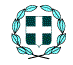 ΕΛΛΗΝΙΚΗ  ΔΗΜΟΚΡΑΤΙΑ                               Ζαγορά 16/11/2018    ΠΕΡΙΦΕΡΕΙΑ ΘΕΣΣΑΛΙΑΣ                                Αριθμ. Πρωτ: 13274ΝΟΜΟΣ ΜΑΓΝΗΣΙΑΣ                                         ΔΗΜΟΣ ΖΑΓΟΡΑΣ -  ΜΟΥΡΕΣΙΟΥ                    ΓΡΑΜΜΑΤΕΙΑΔΗΜΟΤΙΚΟΥ ΣΥΜΒΟΥΛΙΟΥ                                                               ΠΡΟΣ:  1/. Τον Δήμαρχο Ζαγοράς - Μουρεσίου   2/.Τους Δημοτικούς Συμβούλους  3/. Προέδρους Δημοτικής  & Τοπικών Κοινοτήτων              Όπως πίνακας αποδεκτών               4/. Προϊστάμενους Δήμου                                                                             5/. Λογιστήριο Δήμου               6/. Τεχνική Υπηρεσία ΔήμουΘΕΜΑ : Πρόσκληση   13ης  Τακτικής  Συνεδρίασης  οικ. έτους 2018 του  Δημοτικού Συμβουλίου του Δήμου Ζαγοράς - Μουρεσίου .  Σύμφωνα με τις διατάξεις του άρθρου 67 του Ν. 3852/2010, σας προσκαλούμε στην αίθουσα συνεδριάσεων του Δήμου Ζαγοράς- Μουρεσίου, στην Ζαγορά, την 22η   Νοεμβρίου  2018, ημέρα  Πέμπτη   και ώρα  06:00 μ.μ. στην  13η Τακτική  Συνεδρίαση του Δημοτικού Συμβουλίου, με τα παρακάτω θέματα: 1.Αναμόρφωση (10η) προϋπολογισμού εσόδων – εξόδων οικ. έτους 2018.2.Έγκριση 3ου Τριμήνου εσόδων – εξόδων προϋπολογισμού οικ. έτους 2018 του Δήμου Ζαγοράς– Μουρεσίου.3. Αναμόρφωση Ολοκληρωμένου Πλαισίου Δράσης του Δήμου έτους 2018, κατόπιν της υπ΄αριθμ. πρωτ. 10547/28-09-2018 εισηγήσεως του αρμόδιου Τμήματος του Δήμου.4.Λήψη απόφασης περί επιχορήγησης από τον Δήμο Ζαγοράς – Μουρεσίου προς την Κοινωφελή Επιχείρηση (Κ.Ε.ΔΗ.ΖΑ.Μ.) 5.Συζήτηση και λήψη απόφασης περί μεταβολής ή μη σχολικών μονάδων Α/θμιας & Β/θμιας Εκπαίδευσης για το σχολικό έτος 2019-2020.6.Λήψη απόφασης περί ορισμού εκπροσώπου για τις συναλλαγές των λογαριασμών ΠΔΕ στην Τράπεζα της Ελλάδος, κατόπιν της υπ΄αριθμ. πρωτ. 13250/16-11-2018 εισηγήσεως της Δημοτικής Ταμία κας Ευαγγελίας Φράντζα.7.Συζήτηση και λήψη απόφασης περί έγκρισης προϋπολογισμού οικ έτους 2019,  ΚΑΔ 'ΦΙΛ. χας ΕΥΘ. ΧΡΙΣΤΟΠΟΥΛΟΥ το γένος Πανά'.8.Λήψη απόφασης περί ορθής επανάληψης της 366/2018 Α.Δ.Σ., με θέμα «Εισήγηση προς το Δημοτικό Συμβούλιο για τη συμβιβαστική επίλυση διαφοράς με εξώδικο συμβιβασμό, σύμφωνα με την 112/2018 Απόφαση της Οικονομικής Επιτροπής του Δήμου( Ιωάννης Αναστασίου)».9.Έγκριση σύναψης προγραμματικής σύμβασης με την Γενική Γραμματεία Αθλητισμού για την εκτέλεση του έργου με τίτλο: «ΔΙΑΜΟΡΦΩΣΗ ΧΩΡΟΥ ΚΑΙ ΚΑΤΑΣΚΕΥΗ ΓΗΠΕΔΟΥ ΠΟΔΟΣΦΑΙΡΟΥ 5X5 – ΑΘΛΗΤΙΚΟΣ ΧΩΡΟΣ «ΚΩΛΕΤΗ», Δ.Δ. ΖΑΓΟΡΑΣ ΔΗΜΟΥ ΖΑΓΟΡΑΣ ΜΟΥΡΕΣΙΟΥ».10.Συζήτηση και λήψη απόφασης σχετικά με απαλλαγή από υποχρέωση καταβολής δημοτικών τελών για τους υπόχρεους που πλήττονται από φυσικές καταστροφές, κατόπιν των υπ΄αριθμ. πρωτ. 12637/01-11-2018 & 12818/06-11-2018 εισηγήσεων του αναπληρωτή Προϊστάμενου του Τμήματος Οικονομικών Υπηρεσιών.11.Συζήτηση και λήψη απόφασης επί προτάσεως του Δημοτικού Συμβούλου κ. Ζαφείρη Γεώργιου σχετικά με απομάκρυνση όλων των παράνομων πινακίδων οι οποίες έχουν τοποθετηθεί αυθαιρέτως κατά μήκος του οδικού δικτύου και όχι μόνο. 12.Συζήτηση και λήψη απόφασης επί προτάσεως του Δημοτικού Συμβούλου κ. Ζαφείρη Γεώργιου σχετικά με το θέμα του καθαρισμού των όχτων στους εσωτερικούς δρόμους του Δήμου προκειμένου να αντιμετωπιστούν τα προβλήματα που θα προκύψουν από την επερχόμενη χειμερινή περίοδο.13.Συζήτηση και λήψη απόφασης επί της υπ΄αριθμ. πρωτ. 12060/22-10-2018 αιτήσεως κ. Σάββα Νικόλαου με την οποία ζητείται να του επιτραπεί να προβεί σε ολική κοπή δέντρων – αραδιών για την ανέγερση οικοδομής στην Τ.Κ. Μακρυράχης.14.Συζήτηση και λήψη απόφασης επί της υπ΄αριθμ. πρωτ. 12207/25-10-2018 αιτήσεως κ. Σουλιώτη Δημήτριου με την οποία ζητείται η μερική αποκλάδωση πλατάνων πλησίον της οικίας του στην Τ.Κ. Μακρυράχης.15.Συζήτηση και λήψη απόφασης για την εκ νέου δημοπράτηση Τουριστικού Περιπτέρου στην Τ.Κ. Ξορυχτίου, κατόπιν της υπ΄αριθμ. πρωτ. 11829/16-10-2018 εισηγήσεως του αρμόδιου Τμήματος του Δήμου και του υπ΄αριθμ. πρωτ. 2/10-10-2018 εγγράφου του Εκπροσώπου της Τ.Κ. Ξορυχτίου κ. Νάνου Κων/νου.16.Λήψη απόφασης για διαγραφή χρεών επ΄ονόματι Τέζα Άννας του Νικολάου, κατόπιν της υπ΄αριθμ. πρωτ. 12788/05-11-2018 εισηγήσεως του αρμόδιου τμήματος του Δήμου.17.Λήψη απόφασης για διαγραφή χρεών επ΄ονόματι ΠΑΝΑΓΙΩΤΟΥ ΝΙΚΟΣ – Γ. ΒΑΣΙΛΑΣ & ΣΙΑ ΟΕ, κατόπιν της υπ΄αριθμ. πρωτ. 13005/08-11-2018 εισηγήσεως του αρμόδιου τμήματος του Δήμου.18.Συζήτηση και λήψη απόφασης σχετικά με εκ νέου δημοπράτηση δημοτικού ακινήτου στη θέση « Μέγας Λάκος» , σύμφωνα με την υπ΄, αριθμ. πρωτ. 13217/15-11-2018 εισήγηση του αρμόδιου Τμήματος του Δήμου και την 7/2018 Απόφαση του Συμβουλίου της Τ.Κ. Κισσού.19.Συζήτηση επί της υπ΄αριθμ. 21/2018 Απόφασης του Συμβουλίου της Δ.Κ. Ζαγοράς με θέμα: «Συζήτηση και λήψη απόφασης επί αιτήσεως κ. Βηλαρά Γεώργιου» (Εξ΄αναβολής )20.Συγκρότηση επιτροπής αφανών εργασιών "ΑΠΟΚΑΤΑΣΤΑΣΗ ΒΑΤΟΤΗΤΑΣ ΑΓΡΟΤΙΚΗΣ ΟΔΟΠΟΙΙΑΣ".21.Συγκρότηση επιτροπής αφανών εργασιών "ΔΙΑΜΟΡΦΩΣΗ ΑΥΛΕΙΟΥ ΧΩΡΟΥ ΝΗΠΙΑΓΩΓΕΙΟΥ ΣΩΤΗΡΑ".22.Συγκρότηση επιτροπής προσωρινής παραλαβής του έργου : "ΕΣΩΤΕΡΙΚΗ ΟΔΟΠΟΙΙΑ Δ.Ε. ΖΑΓΟΡΑΣ".23.Έγκριση πρωτοκόλλου παραλαβής του έργου με τίτλο: "ΚΑΤΑΣΤΕΥΗ ΓΗΠΕΔΟΥ 5Χ5 ΣΤΟΝ ΟΙΚΙΣΜΟ ΜΑΚΡΥΡΑΧΗΣ".24.Έγκριση ή μη πρωτοκόλλου οριστικής παραλαβής υπηρεσιών με θέμα «Υπηρεσίες συντήρησης φωτοτυπικού μηχανήματος», κατόπιν της υπ΄αριθμ. πρωτ. 11153/28-09-2018  εισηγήσεως του αρμόδιου Τμήματος του Δήμου.25.Έγκριση ή μη πρωτοκόλλου οριστικής παραλαβής υπηρεσιών με θέμα «Κτηνιατρικές Υπηρεσίες περίθαλψης αδέσποτων ζώων», κατόπιν της υπ΄αριθμ. πρωτ. 11154/28-09-2018  εισηγήσεως του αρμόδιου Τμήματος του Δήμου.26.Έγκριση ή μη πρωτοκόλλου οριστικής παραλαβής υπηρεσιών με θέμα «Υπηρεσίες προβολής – μετάδοσης διαφημιστικών σποτ με θέμα την ανακύκλωση και τα οφέλη της για την προστασία του περιβάλλοντος με σκοπό την ενημέρωση των δημοτών του Δήμου μας », κατόπιν της υπ΄αριθμ. πρωτ. 11156/28-09-2018  εισηγήσεως του αρμόδιου Τμήματος του Δήμου.27.Έγκριση ή μη πρωτοκόλλου οριστικής παραλαβής υπηρεσιών με θέμα «Υπηρεσίες προβολής – μετάδοσης διαφημιστικών σποτ με θέμα την ανακύκλωση και τα οφέλη της για την προστασία του περιβάλλοντος με σκοπό την ενημέρωση των δημοτών του Δήμου Ζαγοράς – Μουρεσίου », κατόπιν της υπ΄αριθμ. πρωτ. 12631/31-10-2018  εισηγήσεως του αρμόδιου Τμήματος του Δήμου.28.Έγκριση ή μη πρωτοκόλλων οριστικής παραλαβής υπηρεσιών με θέμα «Δημοσιεύσεις », κατόπιν της υπ΄αριθμ. πρωτ. 12352/26-10-2018  εισηγήσεως του αρμόδιου Τμήματος του Δήμου.29.Λήψη απόφασης περί ορθής επανάληψης της 391/2018 Α.Δ.Σ. με θέμα : «Έγκριση πρωτοκόλλου  οριστικής παραλαβής υπηρεσιών με τίτλο: «Υπηρεσίες συντήρησης – υποστήριξης των εφαρμογών λογισμικού των Οικονομικών & Διοικητικών Υπηρεσιών για το έτος 2018 ( ΔΟΜΥ)» , κατόπιν της υπ΄αριθμ. πρωτ. 12628/31-10-2018 εισηγήσεως του αρμόδιου Τμήματος του Δήμου.30.Έγκριση ή μη πρωτοκόλλου οριστικής παραλαβής υπηρεσιών με θέμα «Χημικός και μικροβιολογικός έλεγχος του πόσιμου νερού των Δημοτικών Ενοτήτων Ζαγοράς και Μουρεσίου », κατόπιν της υπ΄αριθμ. πρωτ. 12629/31-10-2018  εισηγήσεως του αρμόδιου Τμήματος του Δήμου.31.Έγκριση ή μη πρωτοκόλλου οριστικής παραλαβής υπηρεσιών με θέμα «Χημικός και μικροβιολογικός έλεγχος του πόσιμου νερού των Δημοτικών Ενοτήτων Ζαγοράς και Μουρεσίου », κατόπιν της υπ΄αριθμ. πρωτ. 12630/31-10-2018  εισηγήσεως του αρμόδιου Τμήματος του Δήμου.32.Έγκριση ή μη πρωτοκόλλου οριστικής παραλαβής υπηρεσιών με θέμα «Υπηρεσίες μεταφοράς αγαθών », κατόπιν της υπ΄αριθμ. πρωτ. 12632/31-10-2018  εισηγήσεως του αρμόδιου Τμήματος του Δήμου.33.Έγκριση ή μη πρωτοκόλλου οριστικής παραλαβής υπηρεσιών με θέμα «Υπηρεσίες μεταφοράς υλικών ύδρευσης», κατόπιν της υπ΄αριθμ. πρωτ. 12633/31-10-2018  εισηγήσεως του αρμόδιου Τμήματος του Δήμου.34.Έγκριση ή μη πρωτοκόλλου οριστικής παραλαβής υπηρεσιών με θέμα «Υπηρεσίες συντήρησης και επισκευής υπολογιστών και εκτυπωτών», κατόπιν της υπ΄αριθμ. πρωτ. 12634/31-10-2018  εισηγήσεως του αρμόδιου Τμήματος του Δήμου.35.Έγκριση του υπ΄αριθμ. 11754/15-10-2018 πρωτοκόλλου οριστικής ποσοτικής και ποιοτικής παραλαβής των απαιτούμενων επισκευαστικών εργασιών του οχήματος ΜΕ 44459.36.Έγκριση του υπ΄αριθμ. 12804/06-11-2018 πρωτοκόλλου οριστικής ποσοτικής και ποιοτικής παραλαβής των απαιτούμενων επισκευαστικών εργασιών του οχήματος KHO 9419.                                                                                         Ο ΠΡΟΕΔΡΟΣ Δ.Σ.                                                                                      ΧΙΩΤΗΣ ΔΗΜΗΤΡΙΟΣ                           